Organizatorzy:KOMPANIA KULTURALNA – STOWARZYSZENIE DLA EDUKACJI I PROMOCJI KULTURYWÓJT  GMINY  BEDLNODYREKTOR   GMINNEGO OŚRODKA   KULTURY   W BEDLNIE                         Biuro Organizacyjne Przeglądu:             GMINNY OŚRODEK  KULTURY w BEDLNIE                         99-311 Bedlno, Bedlno 28Atel.   24 282-10-36e-mail:gok.bedlno@wp.plwww.bedlno.naszgok.plXXXII OGÓLNOPOLSKIPRZEGLĄD KAPEL  LUDOWYCHim. ADAMA RADZYMIŃSKIEGO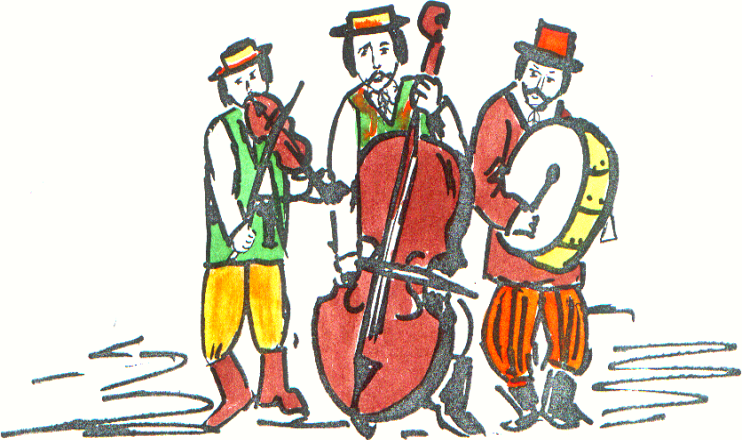   R E G U L A M I N      Bedlno, 4 czerwca 2023 r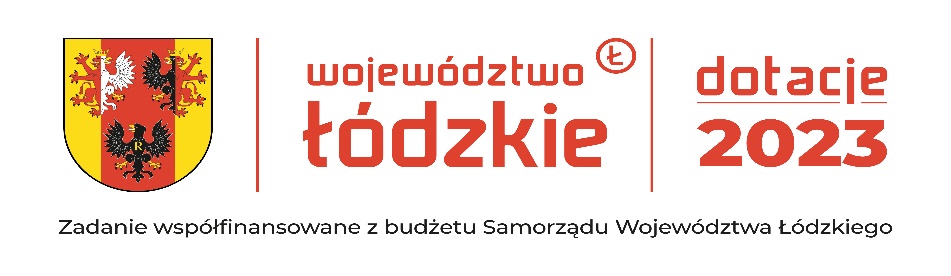 I  CELE PRZEGLĄDU                                       * ochrona i kultywowanie rodzimego  folkloru;* upowszechnianie muzyki ludowej i prezentacja jej bogactwa;* wspieranie amatorskiego ruchu muzycznego, twórców i wykonawców muzyki ludowej;* edukacja kulturalna i regionalna dzieci i młodzieży;* ochrona najstarszych utworów ludowych i zanikających instrumentów muzycznych;* rozbudzanie aktywności kapel działających na terenie województwa łódzkiego i centralnej Polski;* artystyczna konfrontacja kapel ze środowisk wiejskich inspirowanych tradycją regionalną;*prezentacja dorobku kapel ludowych i ich profesjonalna  ocena;II  TERMIN I MIEJSCE4 czerwca 2023 r. godz. 10.00Gminny Ośrodek  Kultury  w BedlnieIII   KATEGORIE ZESPOŁÓW*kapele autentyczne – o składzie instrumentalnym zgodnym z tradycją prezentowanego regionu, sposób wykonywania i dobór utworów są jak najbliższe autentyzmowi, mile widziana prezentacja folkloru własnej   miejscowości;*kapele stylizowane (opracowane artystycznie) – ich repertuar zaczerpnięty z folkloru  własnego lub wybranego regionu został opracowany artystycznie, ale w sposób nie odbiegający od wiejskiej tradycji i autentyczności;   IV  KRYTERIA OCENY  w odniesieniu do kapel autentycznych:       * dobór repertuaru (sięganie do najstarszych zasobów muzycznych);       * skład instrumentalny zgodny z tradycją regionu;        * sposób wykonywania (autentyzm);        * poziom i „świeżość” wykonania;  w odniesieniu do kapel stylizowanych:       * dobór repertuaru zgodny z tradycją reprezentowanego regionu;       * opracowanie prezentowanych utworów;        * poziom wykonaniaV  WARUNKI UCZESTNICTWA*uczestnicy przygotowują repertuar nie prezentowany w poprzednich Spotkaniach,*kapele prezentują 3 utwory w łącznym czasie nie przekraczającym 10 minut,*dopuszcza się udział  w Przeglądzie dziecięcych kapel,*prezentacje kapel ocenia jury złożone z osób profesjonalnie związanych                                  z amatorskim ruchem artystycznym i muzyką ludową,*jury decyduje o podziale nagród i wyróżnień, może je przyznać także w kategoriach innych niż wyżej przedstawione, np. za konkretne wartości prezentacji* na podium w roku bieżącym nie mogą stanąć kapele zajmujące I miejsce w roku ubiegłym   VI  UWAGI KOŃCOWE*podstawą zgłoszenia jest przesłanie wypełnionej karty zgłoszenia (załączonej do regulaminu) do dnia 29 maja 2023 roku na adres:Gminnego Ośrodka Kultury w Bedlnie, Bedlno 28A, 99-311 Bedlno lub na adres gok.bedlno@wp.pl *uczestnicy przyjeżdżają na koszt własny lub instytucji patronującej,*ze względów lokalowych organizator nie zapewnia pomieszczeń garderobianych,*organizatorzy zabezpieczają nagłośnienie i oświetlenie, a także umożliwiają pokonkursowe konsultacje z jury,*organizatorzy zastrzegają sobie wyłączne prawo rejestrowania prezentacji konkursowych z możliwością ich wykorzystania na użytek własny, bez honorarium dla wykonawców,*organizatorzy zapewniają posiłek w dniu przeglądu,*organizatorzy zastrzegają sobie, iż nagrody nie odebrane w ciągu dwóch tygodni od Przeglądu przechodzą na własność Organizatora*informacji dotyczących Przeglądu udziela:Anna Kowalska tel. 24 282 10 36                 			  Serdecznie  zapraszamy!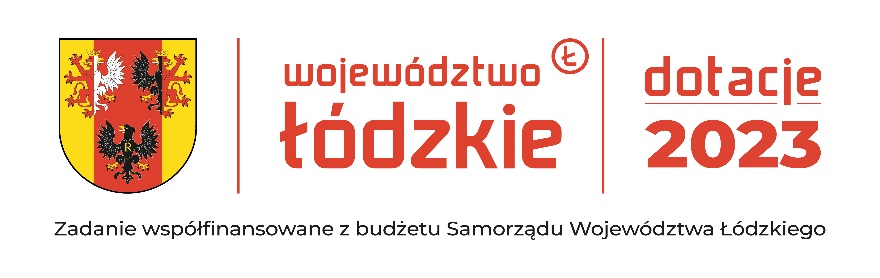 